The Thinker! 

Can you help The Thinker to arrange the different operating systems into the correct category? Move the images next to the correct name in The Thinker’s head.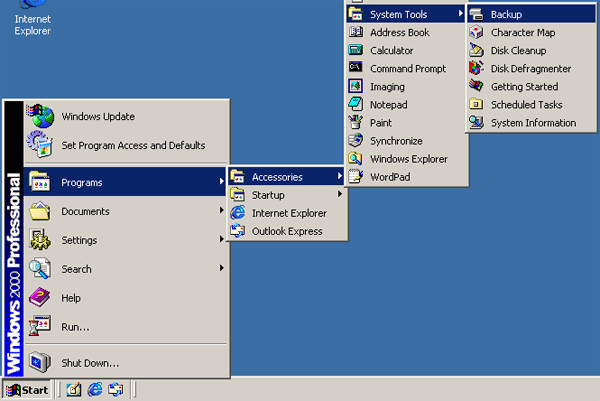 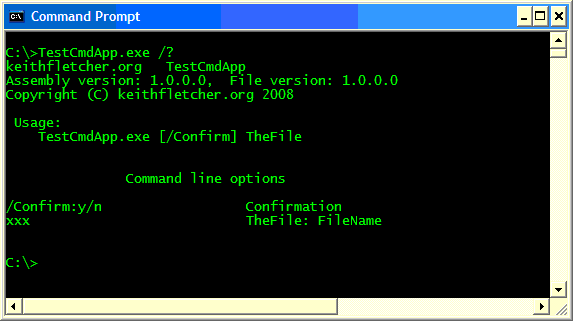 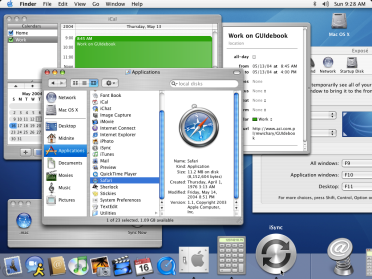 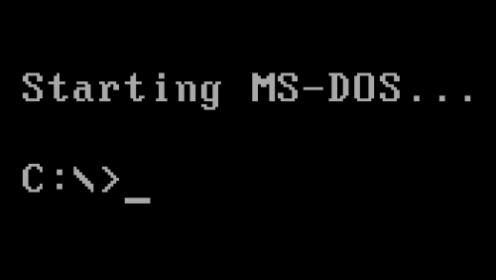 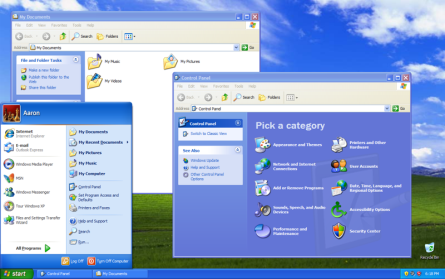 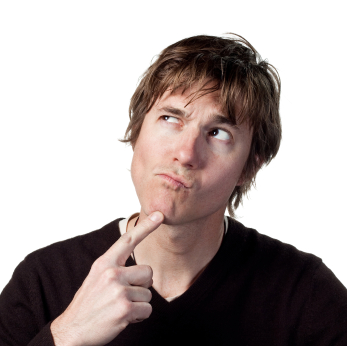 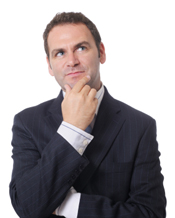 